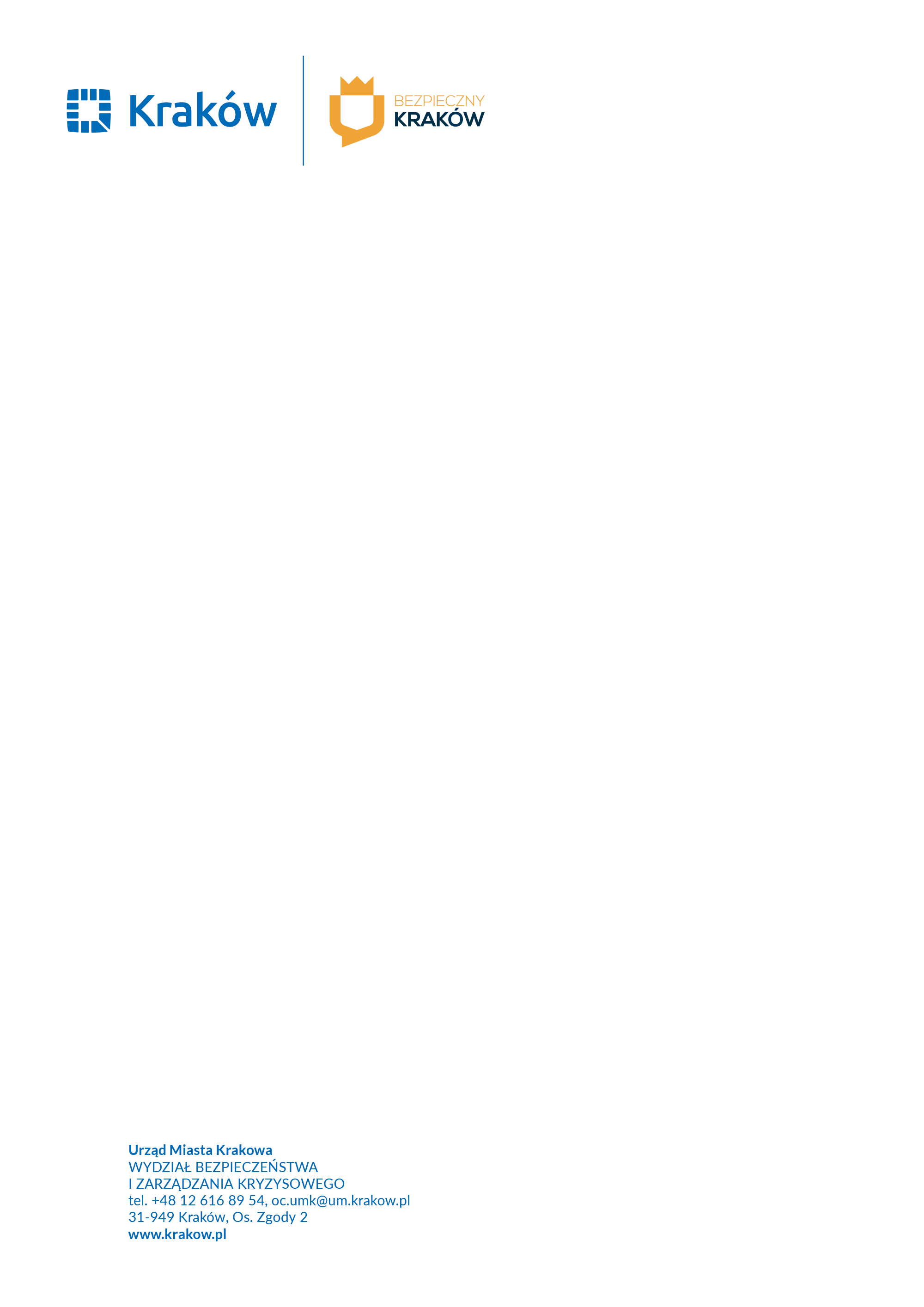 FORMULARZ ZGŁOSZENIOWY
Seminaria 9-10 listopada 2018 i 7-8 grudnia 2018r „Nowe formy agresji i przemocy wśród dzieci i młodzieży oraz sposoby  radzenia sobie z nimi”organizowane przez Wydział Bezpieczeństwa i Zarządzania Kryzysowego UMK,  Instytut Spraw Publicznych UJ, Zakład Rozwoju Społecznego, w ramach Programu poprawy bezpieczeństwa dla miasta Krakowa na lata 2018-2020 - Bezpieczny Kraków.
Dokonując rejestracji uczestnik wyraża zgodę na przetwarzanie jego danych osobowych dla celów przeprowadzenia Seminarium, w tym stworzenia listy Uczestników( Regulamin Seminarium Bezpieczna Szkoła). Administratorem danych osobowych jest Wydział Bezpieczeństwa i Zarządzania Kryzysowego UMK w Krakowie.Zgłoszenie należy przesłać do dnia 5 listopada 2018 r. - tel. 126168954 lub e-mail: oc.umk@um.krakow.pl.​UCZESTNIKUCZESTNIKImię NazwiskoStanowiskoAdres e-mailNr telefonuPLACÓWKAPLACÓWKANazwaAdres 